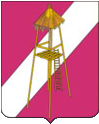 СОВЕТ СЕРГИЕВСКОГО СЕЛЬСКОГО ПОСЕЛЕНИЯ                        КОРЕНОВСКОГО  РАЙОНА                                  РЕШЕНИЕ29 апреля 2020 года			                                                                  № 48                                       ст. СергиевскаяОб условиях приватизации муниципального имущества Сергиевского сельского поселения	В соответствии с Федеральным законом от 21 декабря 2001 года                      № 178-ФЗ «О приватизации государственного и муниципального имущества», Уставом Сергиевского сельского поселения Кореновского района, Совет Сергиевского сельского поселения Кореновского района р е ш и л:1. Определить условия приватизации муниципального имущества Сергиевского сельского поселения Кореновского района, установленного Прогнозным планом (Программой) приватизации муниципального имущества Сергиевского сельского поселения Кореновского района на 2020 год (прилагаются).2. Финансовому отделу администрации Сергиевского сельского поселения Кореновского района (Гацко) осуществить приватизацию муниципального имущества Сергиевского сельского поселения Кореновского района в соответствии с условиями приватизации муниципального имущества, утвержденными настоящим решением.3. Настоящее решение подлежит размещению на официальном сайте Российской Федерации в сети «Интернет» для размещения информации о проведении торгов, определенном Правительством Российской Федерации www.torgi.gov.ru, на официальном сайте администрации Сергиевского сельского поселения Кореновского района в сети Интернет                           4. Решение вступает в силу со дня подписания.Глава Сергиевского  сельского поселения  Кореновского района                                                                      А.П. МозговойУсловия приватизации муниципального имущества Сергиевского сельского поселения Кореновского районаГлава Сергиевскогосельского поселенияКореновского района                                                                                                                                          А.П.МозговойПРИЛОЖЕНИЕк решению СоветаСергиевского сельского поселенияКореновского районаот  29.04.2020 года № 48№п/пНаименование и характеристика объекта приватизации, адресСпособ приватизации имуществаНачальная цена имущества/с учетом НДС(руб.)Форма платежа1Нежилое здание, Краснодарский край, Кореновский район, ст. Сергиевская, ул. Красная, бн, общая площадь: 1017,1 кв.м. Этажность: 1Аукцион с подачей предложений о цене имущества в открытой форме9 416 780 / 11 111 800Единовременная2Земельный участок, категория земель: земли населенных пунктов – для размещения и эксплуатации общественного центра. Площадь  1564 кв.м.. Кадастровый номер 23:12:0801003:273Аукцион с подачей предложений о цене имущества в открытой форме1 427 600 / 1 427 600Единовременная